Перед тем, как сесть за какое-то дело нужно всегда подготавливать своё рабочее место, в первую очередь это обеспечит вам комфорт: цветной картон, цветная бумага, простой карандаш, линейка, клей, ножницы, любая верёвочка  и заранее подготовленные разноцветные кружочки, сделанные с помощью дырокола.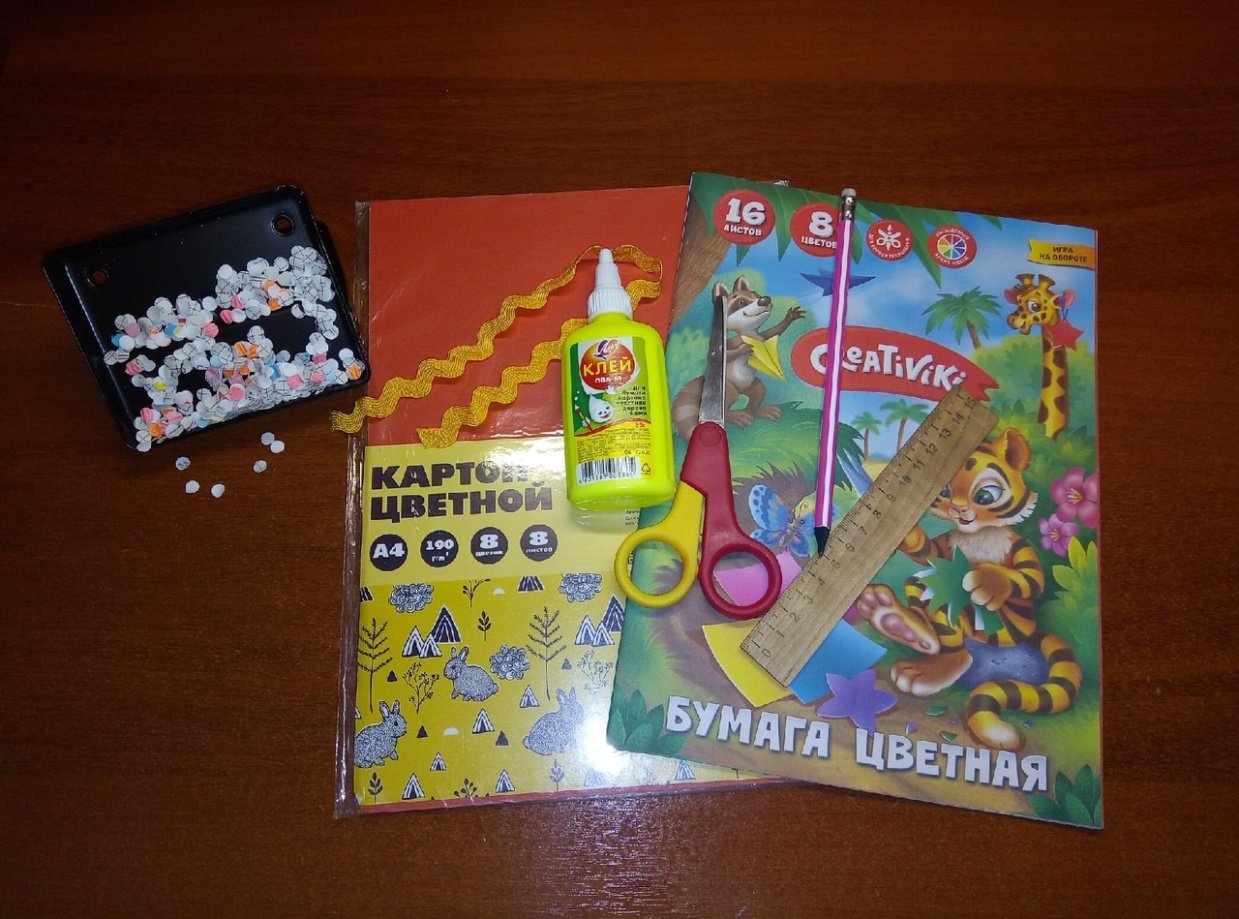 Берём любой понравившийся вам цвет картона и делаем на нём разметки, размеры которых указаны на фотографии ниже и вырезаем этот прямоугольник.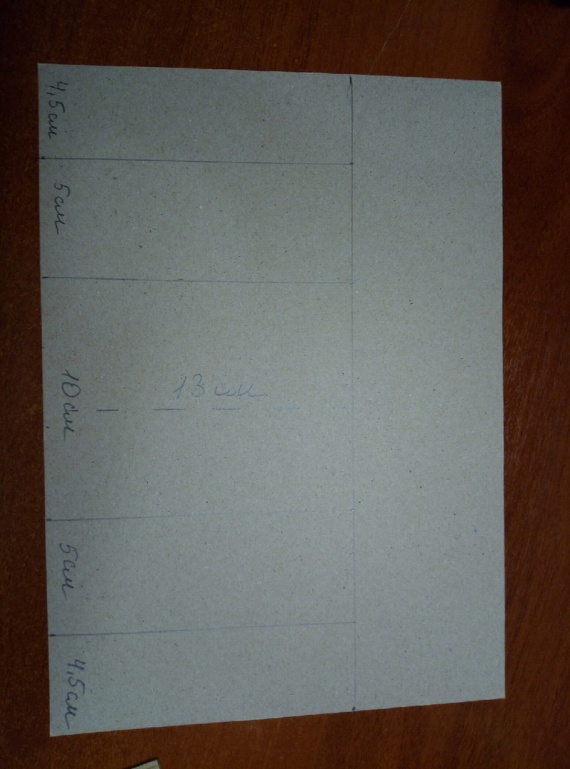 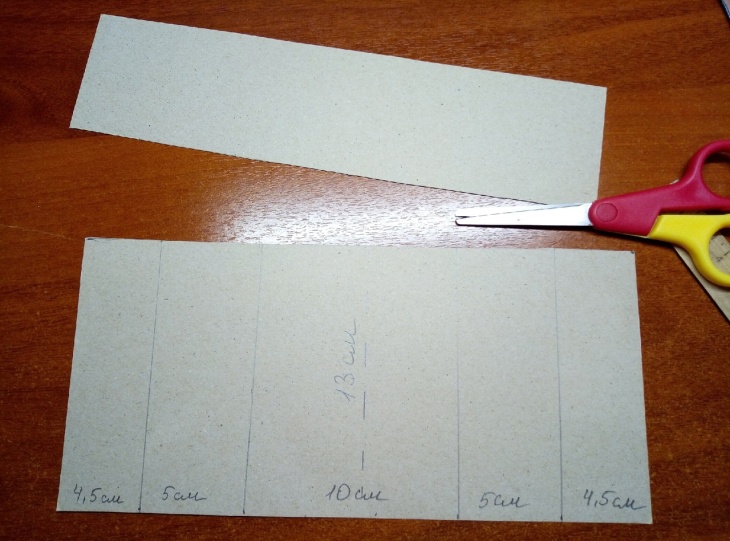 Теперь мы складываем нашу открытку по намеченным линиям.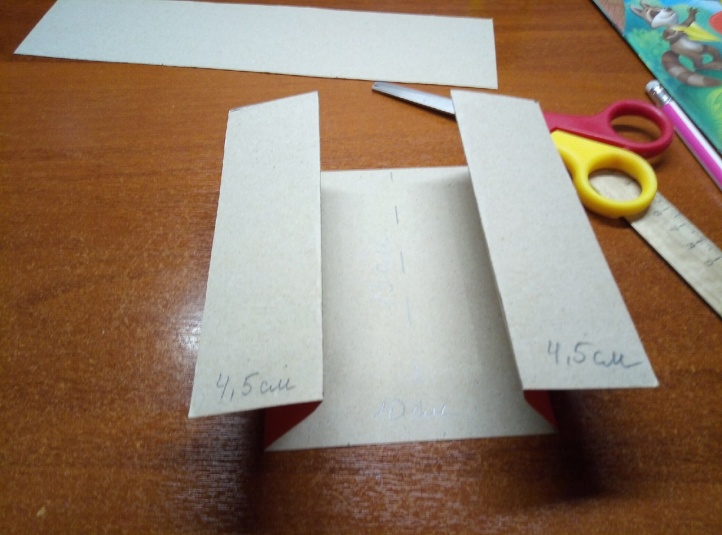 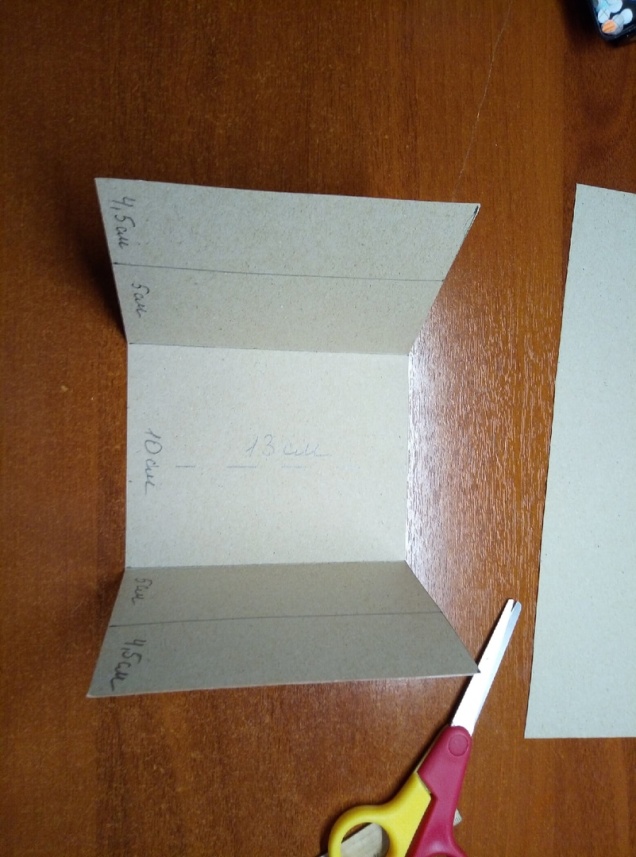 На складках мы рисуем нашу ёлку и выстригаем её.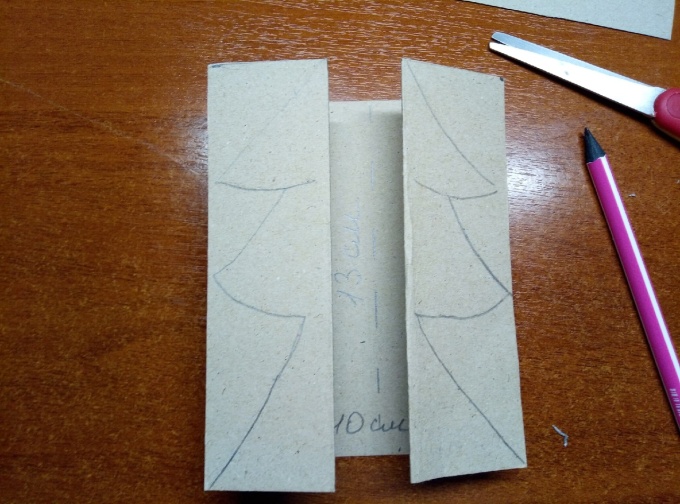 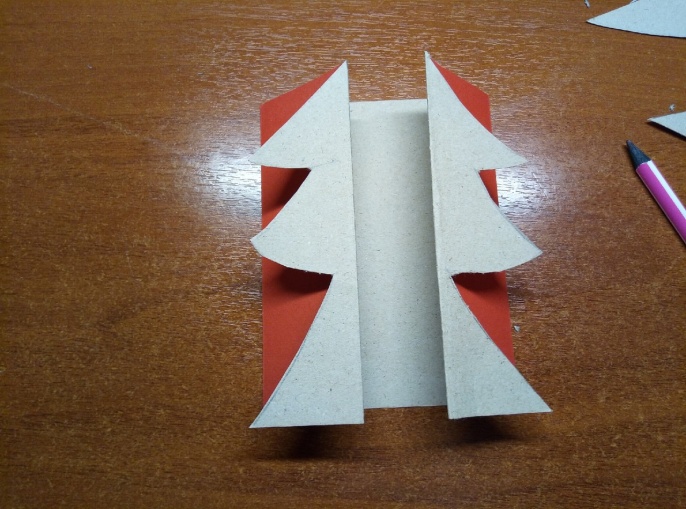 Берём любую верёвочку и разрезаем её пополам, приклеивая её с двух сторон к ёлке.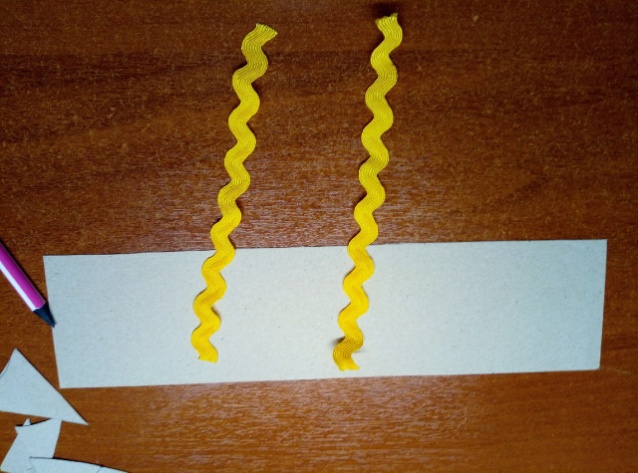 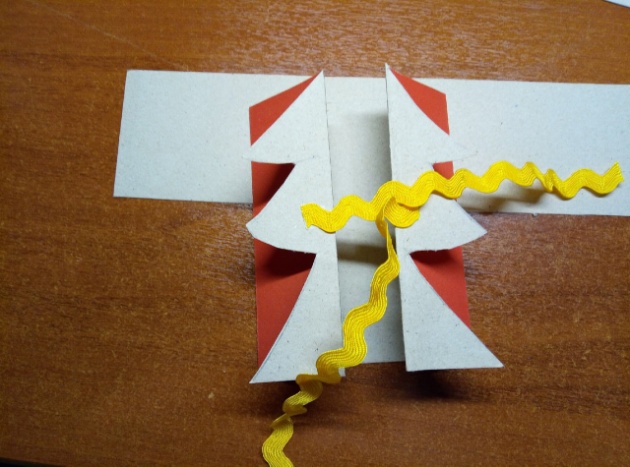 Далее берём в руки зелёную цветную бумагу и вырезаем из неё точно такую же ёлочку, как и на открытке. И теперь мы также приклеиваем её к открытке.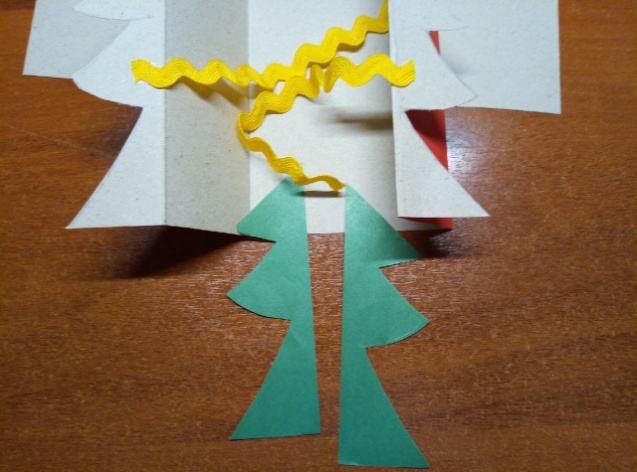 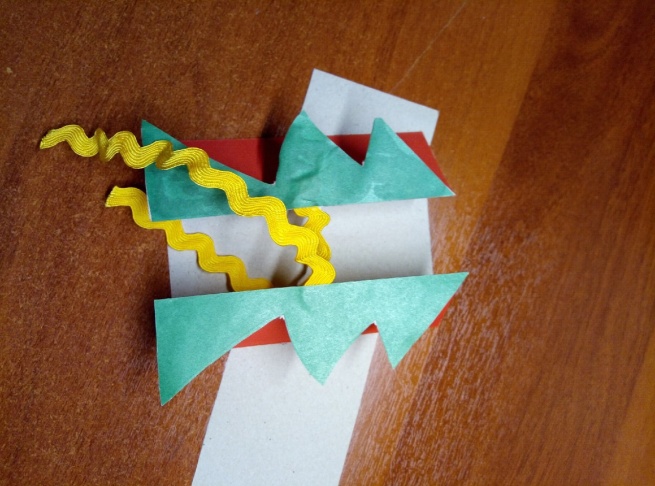 Теперь мы украшаем нашу поделку кружочками, сделанными дыроколом или чем-то другим.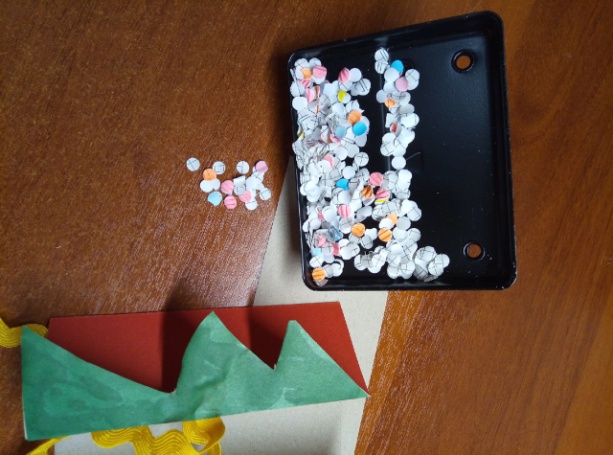 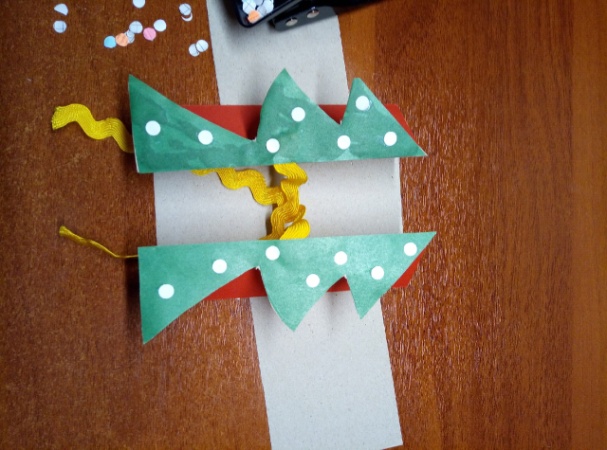 Наша новогодняя открытка готова, внутри можно написать пожелания и подарить кому-то из родных.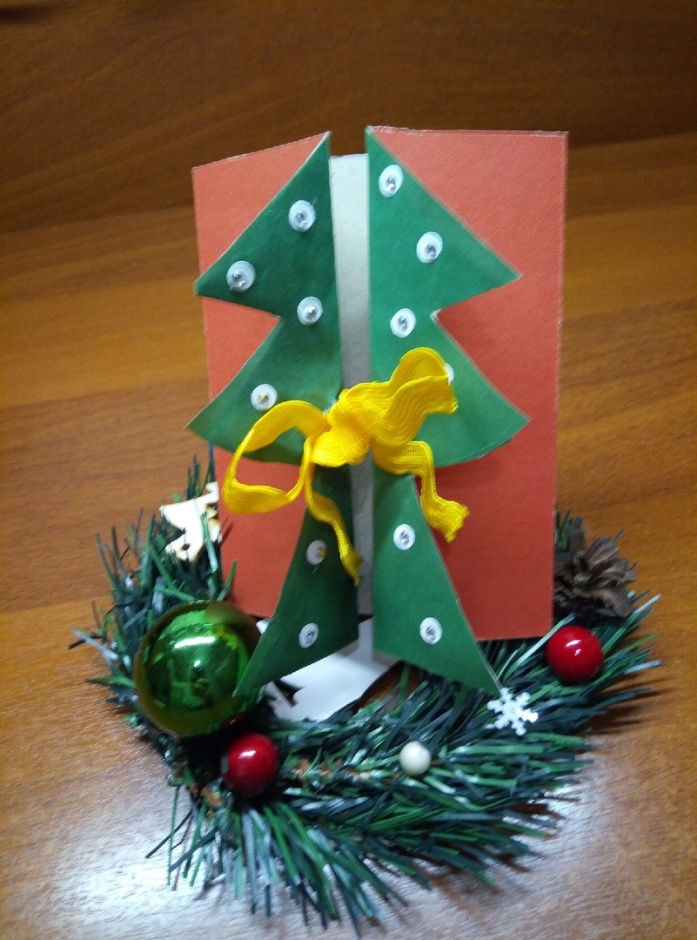 